商品照片Photo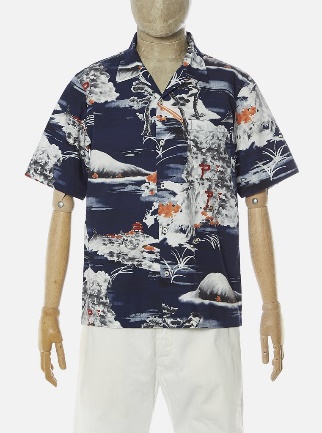 編號 No.24189名稱 NameRoad Shirt In Navy Fuji Summer Print -Navy介紹DescriptionOur classic simple short sleeve summer shirt. Wear open-necked.This particular fabric is sourced from one of our favorite Japanese mills.Washcare: Wash at 30 degrees. Do not bleach. Do not tumble dry. Warm iron. Do not dry clean. Wash like colours together. Do not iron decoration.經典的開襟短袖夏季襯衫，布料特別選自一家Universal Works喜愛的日本紡織廠，融入日本富士山插畫，充滿日式情。材質Material100% Cotton100%棉產地FromMade in Portugal 葡萄牙製尺寸參考Size’s Ref.The male clerk is 175cm/70kg and wears in size M.男店員175cm/70kg著M商品照片Photo編號 No.24190名稱 NameChambray Summer Overshirt - Indigo介紹DescriptionLoose fit, straight cut overshirt with pockets.Chambray is a plain weave fine fabric with alternating coloured warp and weft yarns that are woven together to form a soft, lightweight but durable cloth.寬鬆版型，夾克襯衫，帶有多個口袋，工裝風格。Chambray是一種平紋精細織物，以有色經紗和白色緯紗交織在一起，形成柔軟，輕便但耐用的布料。材質Material100% Cotton100%棉產地FromMade in Portugal 葡萄牙製尺寸參考Size’s Ref.The male clerk is 175cm/70kg and wears in size M.男店員175cm/70kg著M商品照片Photo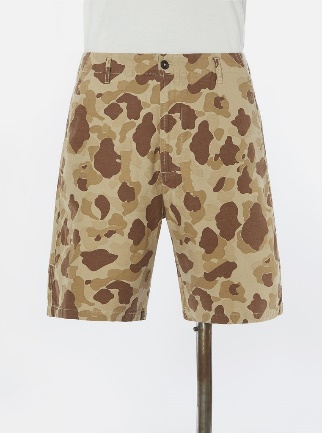 編號 No.24152名稱 NameLoose Short In Sand Peacekeeper Camo - Olive介紹DescriptionLoose, relaxed short with a knee-length fit. This particular fabric is sourced from one of our favourite mills, based in Osaka, Japan. It has a soft, slubbed finish, and is based on an old US military design.寬鬆剪材，及膝褲長，休閒風格的美軍風格短褲。這種特殊的面料來自Universal Works最喜歡的日本大阪工廠，它具有柔軟，光滑的表面效果，並帶有復古美軍風格。材質Material100% Cotton100%棉產地FromMade in Portugal 葡萄牙製尺寸參考Size’s Ref.The male clerk is 175cm/70kg and wears in size 30.男店員175cm/70kg著30商品照片Photo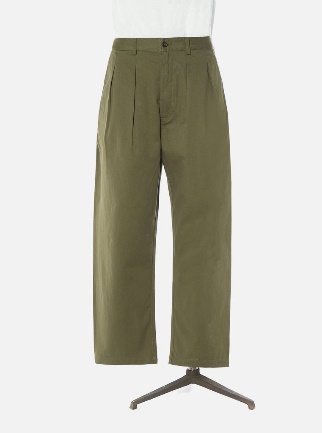 編號 No.00133名稱 NameDouble Pleat Pant In Light Olive Twill – Light Olive介紹Description雙褶設計，寬鬆錐型剪裁，UW獨家面料，3/1斜紋編織。 Double pleat loose pant.Exclusive UW fabric; 3/1 twill weave. 100% Cotton.材質Material100% Cotton100%棉產地FromMade in Portugal 葡萄牙製尺寸參考Size’s Ref.The male clerk is 175cm/70kg and wears in size 30.男店員175cm/70kg著30